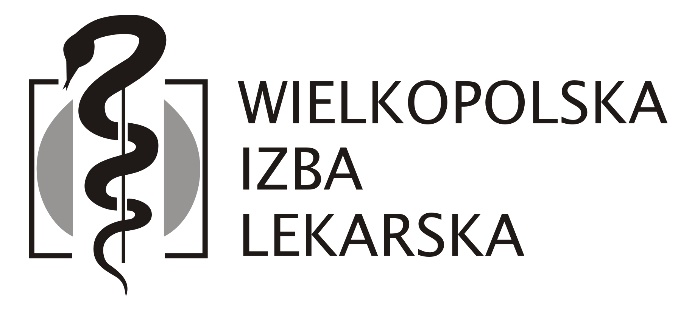 Formularz uzupełniający lekarza/lekarza dentysty stażysty*………………………………………………………………………………..………………………..Imię/imiona i nazwiskoPreferowana miejscowość odbywania stażu (podana jako pierwsza w podaniu na staż):………………………………………………………………………………..………………………..Znajomość języków obcych:…………………………………………                          słaba   dobra  biegła…………………………………………                          słaba   dobra  biegła…………………………………………                          słaba   dobra  biegła…………………………………………                          słaba   dobra  biegła……………………………………….…….						                           Data i podpis  Zgodnie z art. 13 ogólnego rozporządzenia o ochronie danych osobowych z dnia 27 kwietnia 2016 r. (Dz. Urz. UE L 119                     z 04.05.2016) informuję, iż:1)Administratorem Pani/Pana danych osobowych jest Wielkopolska Izba Lekarska  z siedzibą w Poznaniu przy                                   ul. Nowowiejskiego 51, którą reprezentuje Prezes.2)Kontakt z Inspektorem Ochrony Danych– Katarzyna Michalska admin@wil.org.pl.3)Pani/Pana dane osobowe są przetwarzane na podstawie art. 6 ust. 1 lit. c ogólnego rozporządzenia  o ochronie danych osobowych z dnia 27 kwietnia 2016 r. w związku prowadzeniem Rejestru Lekarzy Wielkopolskiej Izby Lekarskiej w związku z Ustawą z dnia 2 grudnia 2009 r. o izbach lekarskich (Dz.U. 2009 Nr 219 poz. 1708 ze zm., tj. Dz.U. 2019 poz.965)4)Pani/Pana dane osobowe przechowywane będą do czasu zakończenia rozmów, nie dłużej niż 12 miesięcy.6)Odbiorcami Pani/Pana danych osobowych będą podmioty uprawnione do uzyskania danych osobowych na podstawie przepisów prawa, operatorzy pocztowi i kurierzy, firmy wspierające obsługę informatyczną oraz świadczące usługi archiwizacyjne.7)Posiada Pani/Pan prawo do żądania od administratora dostępu do danych osobowych, prawo do ich sprostowania, usunięcia lub ograniczenia przetwarzania, prawo do wniesienia sprzeciwu wobec przetwarzania, prawo do przenoszenia danych.8)Ma Pani/Pan prawo wniesienia skargi do organu nadzorczego- Prezesa Urzędu Ochrony Danych Osobowych.9)Administrator nie będzie przekazywał Pani/ Pana danych osobowych odbiorcom  w państwach trzecich oraz organizacjom międzynarodowym.*Prosimy wypełniać drukowanymi literami